P R E S S E M E L D U N GBad Dürkheim, im Januar 2020Outdoor-Programm für Familien 2020Für Familien mit Kindern ab 6 Jahren bietet das Pfalzmuseum für Naturkunde – POLLICHIA-Museum in Bad Dürkheim in der Reihe des Outdoor-Programms dieses Jahr 8 Termine an. Die Veranstaltungen finden einmal im Monat jeweils sonntags von 13-16 Uhr statt. Dabei können Kleine wie Große die Natur erleben, spielerisch Artenkenntnis erwerben und ökologische Zusammenhänge begreifen. Es ist eine Anmeldung erforderlich unter 06322/ 9413-21(tgl. außer montags).Termine und Themen:Sonntag, 9.2.2020	Winter ade?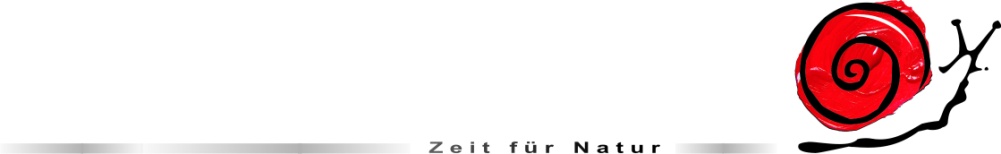 Anfang Februar ist eigentlich noch Winter. Doch an der Weinstraße beginnt schon langsam das Kräftemessen mit dem Frühling. Wir streifen gemeinsam durch die Natur und schauen, ob noch tiefer Winter ist oder ob der Frühling nicht doch schon die ersten Vorboten geschickt hat! Sonntag, 8.3.2020	Sonnenschein im FrühlingswaldDicke Knospen, zarte Blüten, lautes Vogelgezwitscher und vielleicht schon die ersten Krabbeltiere: Wenn der Frühling kommt ist im Wald viel los! Wir gehen auf Entdeckungstour und vertreiben mit Spielen die Frühjahrsmüdigkeit.Sonntag, 5.4.2020	Bäume – Blumen – Blütenduft Gemeinsam tauchen wir in die bunte Welt der Blüten ein und erstellen uns eine Farbpalette mit den schönsten Farben des Frühjahrs. Außerdem untersuchen wir, warum manche Blüten bei Bienen oder Schmetterlingen so heiß begehrt sind. Sonntag, 3.5.2020	BodenkrabblerIm Boden wimmelt es nur so von kleinen Lebewesen. Mit Becherlupen gehen wir auf Safari und lernen Bodentiere und ihre Bedeutung kennen. Sonntag, 27.9.2020	FrüchteWer bei Früchten nur an die süßen Beeren des Sommers denkt,  hat nur die halbe Pracht im Blick. Wir sammeln die vielen Früchte, die der Herbst bietet, spielen und gestalten kleine Naturkunstwerke. Sonntag, 25.10.2020		Bunter BlätterregenDer bunte Blätterregen des Herbstes bietet Gelegenheit, die Laubbäume näher kennen zu lernen und sie mit allen Sinnen zu erkunden. Ein Blick in die kahlen Kronen lädt außerdem zu neuen Entdeckungen ein. Sonntag, 15.11.2020	Langschläfer an kurzen TagenAn den kurzen, kalten Tagen bleibt so Mancher gern im Bett. Auch in der Natur läuft vieles jetzt nur auf Sparflamme. An diesem Nachmittag lernen wir unterschiedliche Überwinterungsstrategien kennen und versuchen uns selbst gegen die Kälte zu schützen. Sonntag, 6.12.2020	Nadeln, Zapfen, TannenduftPünktlich zur Adventszeit schauen wir uns die Nadelbäume mal genauer an, suchen Tannenzapfen und schnuppern uns durch den Wald - auf der Suche nach einem typischen Weihnachtsduft. 					                   361 Wörter, 2.481 Zeichen (mit Leerzeichen)HONORARFREI – BELEG ERBETEN!Nähere Informationen zum Pfalzmuseum für Naturkunde unter www.pfalzmuseum.deDas Pfalzmuseum für Naturkunde – POLLICHIA-Museum in Bad Dürkheim präsentiert auf rund 1.700 m² Ausstellungsfläche Aspekte und Zusammenhänge der Natur in der Pfalz. Die geowissenschaftlichen Inhalte werden in der Zweigstelle präsentiert, dem Urweltmuseum GEOSKOP auf der Burg Lichtenberg bei Kusel. Sonderausstellungen zu verschiedenen naturwissenschaftlichen Themen finden in beiden Häusern regelmäßig statt.Für Rückfragen: Dr. Frank Wieland, Pfalzmuseum für Naturkunde, Hermann-Schäfer-Str. 17, 67098 Bad Dürkheim. Telefon: 06322-941322, E-Mail: f.wieland@pfalzmuseum.bv-pfalz.de.Dr. Frank Wieland-Direktor-